Αίτηση Παραγγελίας ΒιβλιογραφίαςΗ υπηρεσία αυτή παρέχεται μόνο στο επιστημονικό προσωπικό του Νοσοκομείου ΚΑΤ.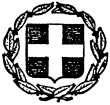                     ΕΛΛΗΝΙΚΗ ΔΗΜΟΚΡΑΤΙΑ1Η ΥΓΕΙΟΝΟΜΙΚΗ ΠΕΡΙΦΕΡΕΙΑ ΑΤΤΙΚΗΣΓΕΝΙΚΟ ΝΟΣΟΚΟΜΕΙΟ ΑΤΤΙΚΗΣ ΚΑΤ - ΕΚΑΕπώνυμοΌνομαΙδιότηταΤηλέφωνοΦαξE-mailΚλινικήΘέμα (ελληνικά)Keywords (αγγλικά)Δημοσίευση:Από (έτος)Έως (έτος)